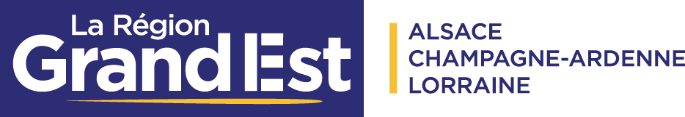 NOTICE DE CONSTITUTION DU DOSSIER ARTISTIQUE ET TECHNIQUEDEPOT D’UNE AIDE A LA PRODUCTION REGION GRAND ESTValable pour les œuvres d’animation, documentaire et de fiction en prise de vue réelle Court métrage cinéma	préciser	animation		documentaire	prise de vue réelle Long métrage cinéma	préciser	animation		documentaire	prise de vue réelle Projet d’animation audiovisuel		préciser	unitaire	sérieDocumentaire audiovisuel	préciser	unitaire	sérieFiction audiovisuelle (prise de vue réelle)	préciser	unitaire	série (minimum 3 épisodes)DOSSIER ARTISTIQUE ET TECHNIQUE EN FORMAT PDF SOMMAIREUne page de garde (précisant au minimum la société de production, le titre de l’œuvre, les auteurs/scénaristes/réalisateurs.trices, type/format/durée)Le formulaire type de synthèse (téléchargeable) – à intégrer dans le dossierUne note d’intention du producteur.trice détaillant le projet (stratégie, étapes, objectifs, partenariats…)Un bilan carbone prévisionnel du projet, accompagné d’une note d’intention spécifique accompagnée de la matrice (téléchargeable) des actions écoresponsables envisagéesUne note d’intention de l’auteur/scénariste (si différent du réalisateur.trice) Une note d’intention du réalisateur.triceLe dossier artistique détaillé du projet (scénario pour court et long métrage ou bible-arches-un ou deux scénarios et synopsis pour une série ou traitement détaillé)Si le projet de documentaire est un portrait de personnalité : lettre d’accord signéeSi projet d’animation : collaborations avec les studios d’animation ou de postproduction en région Grand Est (joindre le(s) devis précisant les postes locaux correspondants (lettre d’intérêt de la collaboration / qualification et durée de travail des équipes régionales)La liste des sites de tournage / collaborations en postproduction en région Grand Est :Pour les tournages en Grand Est : joindre la liste des postes à recruter en région Grand Est, ou s’ils sont connus, les noms et qualifications des professionnels régionaux impliqués dans le projet (notamment chefs de postes et stagiaires conventionnés)Pour la postproduction en Grand Est : joindre le(s) devis précisant les postes locaux correspondants (qualification et durée de travail))Les éléments artistiques complémentaires : pistes de castings, moodboard, éléments de repérages, storyboard, animatique, tests d’animation, …Un curriculum vitae de l’auteur/scénaristeUn curriculum vitae du réalisateur avec lien(s) vers œuvre(s) précédente(s) significative(s)Une présentation synthétique de la société productrice (co)déléguée qui présente la demande – 2 pages maximumEn cas de coproduction, une présentation synthétique des sociétés coproductrices – 1 page maximumLe devis de production type complété détaillé (téléchargeable) – à intégrer dans le dossierLe plan de financement de production type complété (téléchargeable) – à intégrer dans le dossierProduction cinématographique - audiovisuelle – nouveaux medias